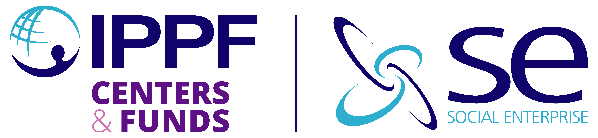 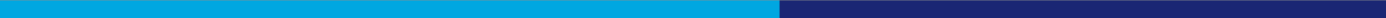 ‘Planet361.com’ - Plate-forme commerciale de E-commerce : Mise à jour avec de NOUVELLES fonctionnalités !

En mars 2021, le pôle de l’entreprise sociale (The Social Enterprise Hub, SEH) a lancé sa propre plateforme de E-commerce/magasin en ligne pour que les associations affiliées à l'IPPF puissent commercialiser leurs produits et services. La boutique/site en ligne se trouve à l'adresse suivante : https://planet361.com/.
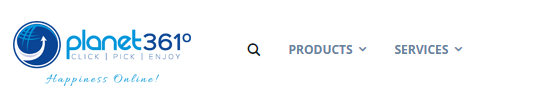 Cette plateforme devrait changer la donne en matière de génération de revenus et elle devrait permettre aux associations d'accéder virtuellement au marché de masse de leur pays tout en offrant des produits, des services et des formations à un prix abordable.  

À ce jour, 6 associations membres et partenaires collaboratifs d'IPPF ont franchi les premières étapes de leur intégration sur la plateforme pour générer des revenus supplémentaires et entreprendre la transformation numérique de leur entreprise sociale. Nous espérons qu'ils pourront tous ouvrir leur boutique en ligne dans les mois à venir.Sur la base des commentaires reçus de nos associations affiliées et dans le but de faire de la plateforme une solution de génération de revenus plus complète, le Pôle de l’Entreprise Sociale (Social Enterprise Hub) a récemment développé et mis à jour sa plateforme de commerce électronique.<Cliquez ici> pour découvrir toutes les nouvelles fonctionnalités et les dernières mises à jour.

